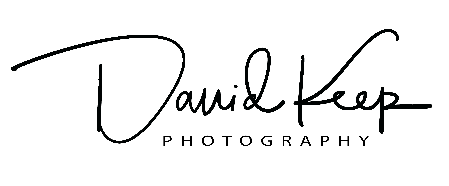 FEEL FREE TO TAKE A COPY25% PERMAJET PAPER DISCOUNT           10% PINNACLE MOUNT DISCOUNTPermaJet                             As a PermaJet Envoy I can offer you their paper at25% discount and include free postageJust use discount code KEEP25 on their websitePinnacle                  I only use Pinnacle Pre-Cut Mounts and I can offer you their mounts at10% discountJust use discount code XKEE10 on their websiteLECTURESUNDERWATER PHOTOGRAPHY 1 – from swimming pools to sharksThis talk covers my underwater photography, from working with models in the swimming pool to photographing the magnificent creatures that swim in the oceans around our world.  Examples of my work can be found here - https://www.davidkeepphotography.co.uk/underwaterA short video showing examples of the content can be seen here – https://youtu.be/X3bsBimJOBcUNDERWATER PHOTOGRAPHY 2 – the BIG stuff from manatees to crocodilesThis talk follows on from part 1 & we’ll focus more on bigger creatures. Crocodiles, whale sharks, manatees, hammerhead sharks & seals are all covered. Also includes a section on how I shot my World Cup gold medal winning image Diving Gannets, ShetlandExamples of my work can be found here - https://www.davidkeepphotography.co.uk/underwaterA short video showing examples of the content can be seen here - https://youtu.be/4zJazZm92TkUNDERWATER PHOTOGRAPHY 3 – behind the scenesIn this talk we will focus more on how I get the shot. For each section I’ll show you my favourite images and then use video and stories to tell you how I went about capturing them. Shoots in the swimming pool, sharks, sea lions and cavern diving (cenotes) and more...Examples of my work can be found here - https://www.davidkeepphotography.co.uk/underwaterA short video showing examples of the content can be seen here - https://youtu.be/QKrBJweMhXMA PROJECT BASED APPROACH TO PHOTOGRAPHY – take control of the creative processWe are all looking to create powerful images that stand out from the crowd & I'll describe my approach in trying to achieve this aim by taking a logical, project-based approach.  From initial concept, contact building, planning and shooting, right through to the processing techniques I use on some of my award-winning images, nothing will be held back.Examples of my work can be found here - https://www.davidkeepphotography.co.ukA short video showing examples of the content can be seen here - https://youtu.be/tfDr3c7IAHESPORTS IMAGES WITH IMPACT 1 – moving beyond the record shotSports images are very successful on the competition circuit & there’s no surprise why - they almost guarantee an image with impact.  In this talk I will share my approach to gaining access, technical challenges on the day & post-processing.  Sports covered include; athletics, squash, tennis, boxing, cross-country horse jumping, speed skating, white water canoeing & several more.Examples of my work can be found here - https://www.davidkeepphotography.co.uk/sportA short video showing examples of the content can be seen here - https://youtu.be/j1T_NZsFBLYSPORTS IMAGES WITH IMPACT 2 – getting the iconic shotsIt’s often difficult to capture powerful sports shots during competitions, there’s just too much going on in the background, so I use a mobile studio approach to photograph iconic poses.  In this talk I’ll show you how I go about it by using “Behind the Scenes” videos and stories, plus I’ll show you a processing example. Sports covered include; weightlifting, table tennis, swimming, fencing, high board diving & several more. Examples of my work can be found here - https://www.davidkeepphotography.co.uk/sportAN INTRODUCTION TO LIGHTROOM – why I believe it is fundamental to an efficient workflowThis is a basic introduction to the features of Lightroom & real-world examples of how I use it in my workflow. Lightroom comes as part of the Adobe Creative Cloud Photography plan but so many people overlook it. I use it on all of my images & for 95% of my editing & I’ll explain why I believe all photographers could benefit from using it.  Because I demonstrate the features live, this talk is only available via Zoom.A short video showing examples of the content can be seen here - https://youtu.be/NogzyTVVbEsDavid Keep, ARPS, MPAGB, FBPE, EFIAP    
W: www.davidkeepphotography.co.uk
E: davidtkeep@gmail.com   T: 07767 208784YouTube – David Keep Photography                                                      Facebook – David Keep Photography